EnglischÜbungsaufgaben bis zum 03.04.2020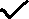 DatumBitte übe mehrmals 15 Minuten lang:mit deiner green box (auch mit den Karten aus der dritten Klasse) deinem Talktimebookmit der Wörterliste am Ende des Come In Books mit deiner Englisch-CDAuf www.englischelernspiele.de gibt es die Möglichkeit, eigene Vokabeln spielerisch zu üben. Du kannst die Wörter zum Beispiel aus der Wörterliste im Come In Book oder von deinen Karten abschreiben.Weitere Adressen zum Üben sind:https://www.schlaukopf.de/grundschule/klasse4/englisch/https://www.schlaukopf.de/grundschule/klasse3/englisch/Bitte übe mehrmals 15 Minuten lang:mit deiner green box (auch mit den Karten aus der dritten Klasse) deinem Talktimebookmit der Wörterliste am Ende des Come In Books mit deiner Englisch-CDAuf www.englischelernspiele.de gibt es die Möglichkeit, eigene Vokabeln spielerisch zu üben. Du kannst die Wörter zum Beispiel aus der Wörterliste im Come In Book oder von deinen Karten abschreiben.Weitere Adressen zum Üben sind:https://www.schlaukopf.de/grundschule/klasse4/englisch/https://www.schlaukopf.de/grundschule/klasse3/englisch/Bitte übe mehrmals 15 Minuten lang:mit deiner green box (auch mit den Karten aus der dritten Klasse) deinem Talktimebookmit der Wörterliste am Ende des Come In Books mit deiner Englisch-CDAuf www.englischelernspiele.de gibt es die Möglichkeit, eigene Vokabeln spielerisch zu üben. Du kannst die Wörter zum Beispiel aus der Wörterliste im Come In Book oder von deinen Karten abschreiben.Weitere Adressen zum Üben sind:https://www.schlaukopf.de/grundschule/klasse4/englisch/https://www.schlaukopf.de/grundschule/klasse3/englisch/Bitte übe mehrmals 15 Minuten lang:mit deiner green box (auch mit den Karten aus der dritten Klasse) deinem Talktimebookmit der Wörterliste am Ende des Come In Books mit deiner Englisch-CDAuf www.englischelernspiele.de gibt es die Möglichkeit, eigene Vokabeln spielerisch zu üben. Du kannst die Wörter zum Beispiel aus der Wörterliste im Come In Book oder von deinen Karten abschreiben.Weitere Adressen zum Üben sind:https://www.schlaukopf.de/grundschule/klasse4/englisch/https://www.schlaukopf.de/grundschule/klasse3/englisch/Bitte übe mehrmals 15 Minuten lang:mit deiner green box (auch mit den Karten aus der dritten Klasse) deinem Talktimebookmit der Wörterliste am Ende des Come In Books mit deiner Englisch-CDAuf www.englischelernspiele.de gibt es die Möglichkeit, eigene Vokabeln spielerisch zu üben. Du kannst die Wörter zum Beispiel aus der Wörterliste im Come In Book oder von deinen Karten abschreiben.Weitere Adressen zum Üben sind:https://www.schlaukopf.de/grundschule/klasse4/englisch/https://www.schlaukopf.de/grundschule/klasse3/englisch/Bitte übe mehrmals 15 Minuten lang:mit deiner green box (auch mit den Karten aus der dritten Klasse) deinem Talktimebookmit der Wörterliste am Ende des Come In Books mit deiner Englisch-CDAuf www.englischelernspiele.de gibt es die Möglichkeit, eigene Vokabeln spielerisch zu üben. Du kannst die Wörter zum Beispiel aus der Wörterliste im Come In Book oder von deinen Karten abschreiben.Weitere Adressen zum Üben sind:https://www.schlaukopf.de/grundschule/klasse4/englisch/https://www.schlaukopf.de/grundschule/klasse3/englisch/Bitte übe mehrmals 15 Minuten lang:mit deiner green box (auch mit den Karten aus der dritten Klasse) deinem Talktimebookmit der Wörterliste am Ende des Come In Books mit deiner Englisch-CDAuf www.englischelernspiele.de gibt es die Möglichkeit, eigene Vokabeln spielerisch zu üben. Du kannst die Wörter zum Beispiel aus der Wörterliste im Come In Book oder von deinen Karten abschreiben.Weitere Adressen zum Üben sind:https://www.schlaukopf.de/grundschule/klasse4/englisch/https://www.schlaukopf.de/grundschule/klasse3/englisch/Bitte übe mehrmals 15 Minuten lang:mit deiner green box (auch mit den Karten aus der dritten Klasse) deinem Talktimebookmit der Wörterliste am Ende des Come In Books mit deiner Englisch-CDAuf www.englischelernspiele.de gibt es die Möglichkeit, eigene Vokabeln spielerisch zu üben. Du kannst die Wörter zum Beispiel aus der Wörterliste im Come In Book oder von deinen Karten abschreiben.Weitere Adressen zum Üben sind:https://www.schlaukopf.de/grundschule/klasse4/englisch/https://www.schlaukopf.de/grundschule/klasse3/englisch/